Beschrijf bij de wat waar ligt in de hersenen.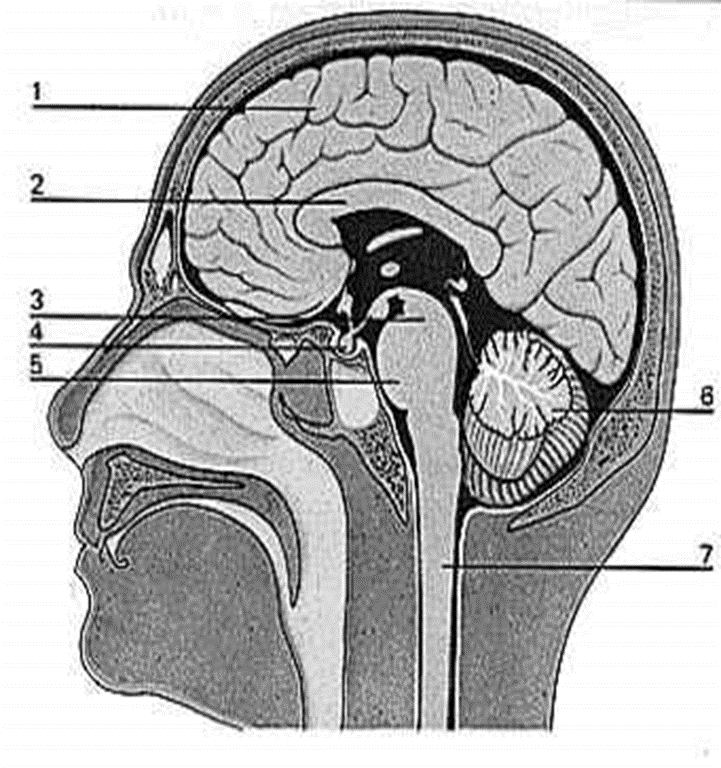 Benoem bij elk gebied de functie van de hersenen.